Jak jsme ve 4.A  vzpomínali na VánocePo vánočních prázdninách nám začala opět distanční výuka. Některé z nás opravdu mrzelo, že se nemůžeme sejít ve škole s kamarády, kamarádkami, paní učitelkou a povyprávět si zážitky z Vánoc osobně. Zvládli jsme to ale i online a zároveň si u vyprávění procvičili nejen slovní druhy, ale také jsme zapojili svou fantazii a na téma Vánoce vymýšleli básničky. Jak se to některým z nás povedlo, můžete posoudit sami.​Naše Vánoce Adam StropnickýDěti se radují a rodiče bědují,že se účty ztenčují.Stromeček už v bytě voní,za jídlem se všichni honí.Ježíšek dárky rozdává,panuje tu dobrá nálada.A tak zase po roce,měli jsme veselé Vánoce.Naše Vánoce Adam StropnickýDěti se radují a rodiče bědují,že se účty ztenčují.Stromeček už v bytě voní,za jídlem se všichni honí.Ježíšek dárky rozdává,panuje tu dobrá nálada.A tak zase po roce,měli jsme veselé Vánoce.VánoceMichal Čop​Jednou v roce na vánoce, přiletí k nám ježíšek​a rozezní zvoneček.​Přinesl nám dáreček pod ozdobený stromeček.Děti plaší, máma šílí,že jí leze někdo v síni.Táta v klidu mávne rukou, to je ježuch a ne duch.Za okamžik už je fuč.Náš Štědrý večerFilip GärtnerTěším se moc na Vánoce,              až se všichni sejdeme,stromeček si ozdobíme,na Ježíška počkáme.Maminka si dává prácis bramborovým salátem,tatínek zas kapra smažív tomhle čase posvátném.Ke stolu si spolu sednem,šaty máme sváteční,pustíme se do hostiny,co je prostě famózní.Pak už všichni ohromeně čekáme, až zvoneček zazvoní,co ohlásí nám,že je dárků dávání.Světe div se, byl jsem hodný,mám pod stromkem počítača sluchátka s mikrofonem,bude ze mě profi hráč!Brášku těší nové boby,hned zítra je zkusíme,už se vrhám na cukroví,večerem se projíme.Kéž nám tahle vzácná chvíletrvá věčně, bez konce,nechce se mi do postele,vždyť se slaví po roce!VánoceAnička LudvíkováCelý rok se těšíme na vánoční stromeček, až nám pod něj Ježíšek dá nějaký dáreček. Zdobíme ho cukrovím, k večeři se usadíme, když zazvoní zvoneček, dáreček si rozbalíme. Poděkujeme Ježíškovi za hezké Vánoce, těšíme se, že k nám přijde zase jednou po roce. Čas vánočníTomáš BaborKdyž cukroví se rozvoní,stromeček se ozdobí,přichází čas vánoční.Kapr šplouchá ve vaně, já se těším náramně.Až zazvoní zvonečeka ježíšek přinese dáreček.Čas vánočníTomáš BaborKdyž cukroví se rozvoní,stromeček se ozdobí,přichází čas vánoční.Kapr šplouchá ve vaně, já se těším náramně.Až zazvoní zvonečeka ježíšek přinese dáreček.Už jsou tady  VánoceLadislav Rohla Konečně zas po roce, už jsou tady Vánoce. Stromeček si ozdobíme, a potom ho rozsvítíme. Pod stromečkem dárky leží, moje budou asi stěží. Ba ne, jeden bych tady měl, Ježíšek na mě nezapomněl.Vánoční radostAdéla StropnickáJsou tu zase vánocea já budu po rocezdobit stromek, balit dárky,máme radost, jsou tu svátky.Stromeček dům provonía Ježíšek zazvoní.CILILINK!!!!!!!Vánoční radostAdéla StropnickáJsou tu zase vánocea já budu po rocezdobit stromek, balit dárky,máme radost, jsou tu svátky.Stromeček dům provonía Ježíšek zazvoní.CILILINK!!!!!!!Naše VánoceFilip Šťastný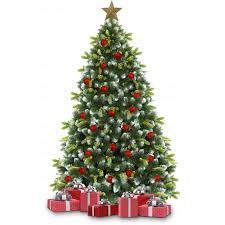 Zase přišly po roce,                                           svátky jménem Vánoce.Vyndaváme ozdoby,zpíváme si koledy.Na Vánoce koupím kapra,to je naše tradice.Pod stromečkem vidím dárky,raduji se velice.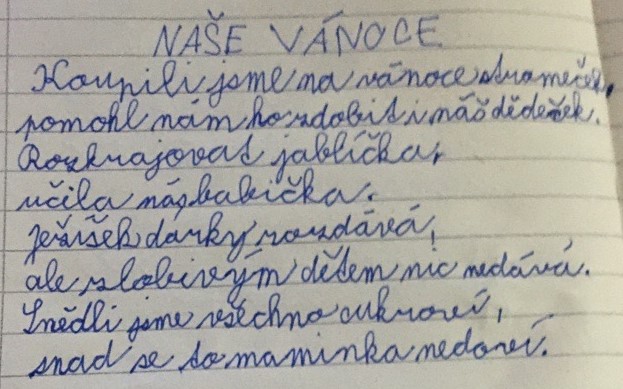 Marek FryčMarek Fryč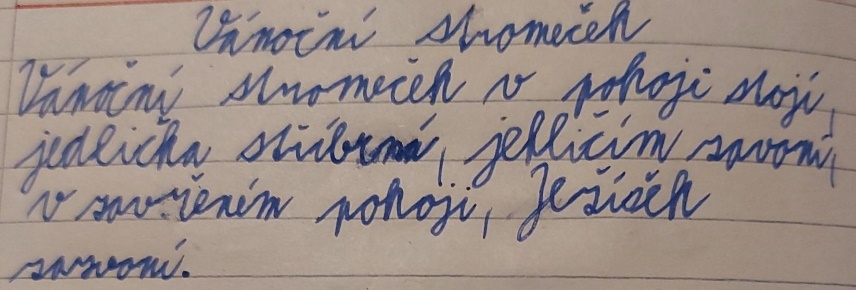 Denis Kabát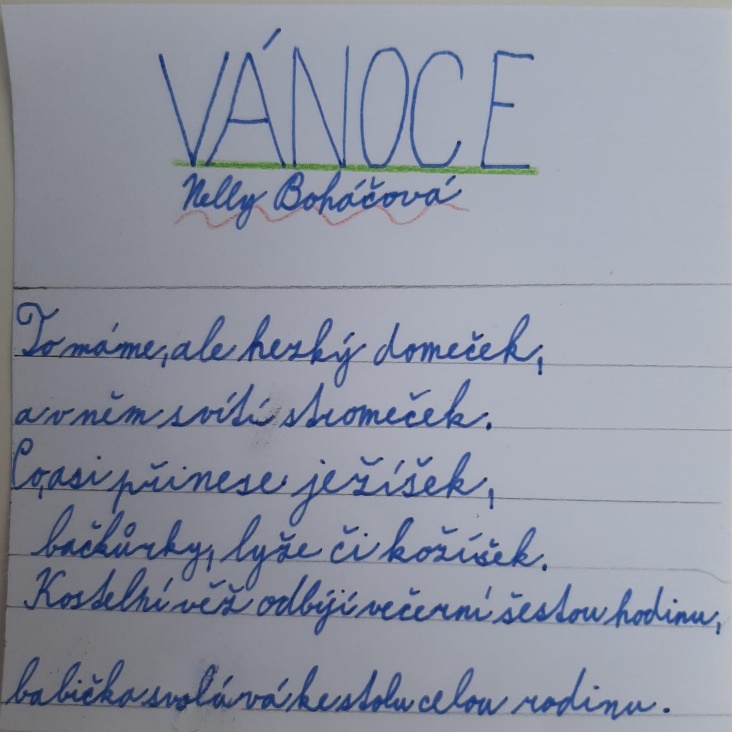 